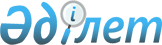 О признании утратившим силу постановления районного акимата "Об утверждении положения о государственном учреждении "Зайсанский районный отдел ветеринарии" № 73 от 9 февраля 2015 годаПостановление Зайсанского районного акимата Восточно-Казахстанской области от 22 апреля 2015 года N 230      Примечание РЦПИ.

      В тексте документа сохранена пунктуация и орфография оригинала.

      В соответствии со статьей 37 пункта 8 Закона Республики Казахстан "О местном государственном управлении и самоуправлении в Республике Казахстан" от 23 января 2001 года, акимат Зайсанского района ПОСТАНОВЛЯЕТ:

      1. Признать утратившим силу постановление районного акимата "Об утверждении положения о государственном учреждении "Зайсанский районный отдел ветеринарии" № 73 от 9 февраля 2015 года (зарегистрировано в Реестре государственной регистрации нормативных правовых актов № 3713, опубликовано за № 22 в районной газете "Достык" от 18 марта 2015 года).

      2. Постановление вводится в действие со дня его принятия.


					© 2012. РГП на ПХВ «Институт законодательства и правовой информации Республики Казахстан» Министерства юстиции Республики Казахстан
				
      Акима района

 А.Ондаканов
